Об утверждении Положения об устойчивости функционированияорганизаций, предприятий и учреждений в чрезвычайных ситуациях муниципального характера на территории Николо-Александровского сельсоветаВо исполнение Федерального закона от 21 декабря 1994 г. N 68-ФЗ "О защите населения и территорий от чрезвычайных ситуаций природного и техногенного характера", постановления Правительства РФ от 30 декабря 2003 г. N 794 "О единой государственной системе предупреждения и ликвидации чрезвычайных ситуаций", постановления губернатора Амурской области от 1 апреля 2005 г. N 176 "Об устойчивости функционирования организаций, предприятий и учреждений в чрезвычайных ситуациях межмуниципального и регионального характера", в целях реализации государственной политики в области предупреждения чрезвычайных ситуаций и повышения устойчивости функционирования организаций, предприятий и учреждений независимо от организационно-правовых форм, а также подведомственных им объектов производственного и социального назначения в чрезвычайных ситуациях муниципального характера,п о с т а н о в л я ю:1. Утвердить прилагаемое Положение об устойчивости функционирования организаций, предприятий и учреждений в чрезвычайных ситуациях муниципального характера.2. Рекомендовать руководителям организаций, предприятий и учреждений независимо от организационно-правовых форм разработать нормативно-правовые документы по вопросам устойчивости функционирования подведомственных им объектов экономики в чрезвычайных ситуациях природного и техногенного характера.4. Контроль за исполнением данного постановления оставляю за собой.Глава Николо-Александровского сельсовета                              Г.Т. Панарина          Приложение к  постановлению от 29.07.2019 № 35 администрации Николо-Александровского сельсоветаПОЛОЖЕНИЕОБ УСТОЙЧИВОСТИ ФУНКЦИОНИРОВАНИЯ ОРГАНИЗАЦИЙ, ПРЕДПРИЯТИЙИ УЧРЕЖДЕНИЙ В ЧРЕЗВЫЧАЙНЫХ СИТУАЦИЯХМУНИЦИПАЛЬНОГО ХАРАКТЕРАI. Общие положенияНастоящее Положение определяет основные направления деятельности, задачи и порядок организации работы по повышению устойчивости функционирования организаций, предприятий и учреждений в чрезвычайных ситуациях муниципального характера на территории Николо-Александровского сельсовета.Положение разработано на основании Федерального закона от 21 декабря 1994 г. N 68-ФЗ "О защите населения и территорий от чрезвычайных ситуаций природного и техногенного характера", постановления Правительства РФ от 30 декабря 2003 г. N 794 "О единой государственной системе предупреждения и ликвидации чрезвычайных ситуаций", постановления губернатора Амурской области от 1 апреля 2005 г. N 176 "Об устойчивости функционирования организаций, предприятий и учреждений в чрезвычайных ситуациях межмуниципального и регионального характера".II. Основные понятия и определения1. Устойчивость функционирования территории в чрезвычайных ситуациях (устойчивость территории в ЧС) - способность территориальных хозяйственных структур нормально функционировать в условиях риска возникновения чрезвычайных ситуаций, противостоять воздействию поражающих факторов, предотвращать или ограничивать угрозу жизни и здоровью населения и вероятный ущерб объектам экономики, а также обеспечивать ликвидацию чрезвычайных ситуаций в минимально короткий срок на соответствующей территории.2. Устойчивость работы объекта экономики в чрезвычайных ситуациях (устойчивость объекта в ЧС) - способность предприятия, учреждения и (или) другой хозяйственной структуры предупреждать возникновение производственных аварий и катастроф, противостоять воздействию поражающих факторов с целью предотвращения или ограничения угрозы жизни и здоровью персонала и проживающего вблизи населения, а также материального ущерба, в минимально короткий срок обеспечивать восстановление нарушенного производства.3. Подготовка территории к функционированию в чрезвычайных ситуациях (подготовка территории к ЧС) - комплекс экономических, организационных, инженерно-технических и специальных мероприятий, заблаговременно проводимых на территории области с целью обеспечения безопасности населения и объектов экономики в чрезвычайных ситуациях.4. Подготовка объекта экономики к работе в чрезвычайных ситуациях (подготовка объекта к ЧС) - комплекс заблаговременно проводимых организационных, экономических, инженерно-технических, технологических и специальных мероприятий, осуществляемых на предприятиях, в учреждениях и организациях с целью обеспечения их работы с учетом риска возникновения чрезвычайных ситуаций, создания условий для предотвращения производственных аварий или катастроф, противостояния воздействию поражающих факторов, предотвращения или уменьшения угрозы жизни и здоровью персонала и проживающего вблизи населения, снижения материального ущерба, а также оперативного проведения неотложных работ в зоне вероятной чрезвычайной ситуации.5. Повышение устойчивости функционирования экономики Николо-Александровского сельсовета в чрезвычайных ситуациях (повышение устойчивости территории в ЧС) - мероприятия по предупреждению чрезвычайных ситуаций, предотвращению или снижению угрозы жизни и здоровью населения, материального ущерба при их возникновении, а также по подготовке к проведению неотложных работ в зонах вероятной чрезвычайной ситуации.6. Повышение устойчивости работы объекта экономики в чрезвычайных ситуациях (повышение устойчивости объекта в ЧС) - мероприятия по предотвращению или снижению угрозы жизни и здоровью персонала и проживающего вблизи населения, материального ущерба при возникновении ЧС, а также по подготовке к проведению неотложных работ в зонах вероятной чрезвычайной ситуации.III. Общие положения по устойчивости функционированияэкономики Николо-Александровского  сельсоветаОбщее руководство подготовкой объектов экономики к устойчивому функционированию осуществляет администрация Николо-Александровского  сельсовета.Непосредственное руководство разработкой и проведением мероприятий по повышению устойчивости функционирования объектов экономики осуществляют комиссия администрации Николо-Александровского сельсовета по повышению устойчивости функционирования экономики Николо-Александровского  ого сельсовета, руководители организаций, предприятий и учреждений. На них возлагается ответственность за выделение для этих целей необходимых материальных и финансовых средств.Комиссии по повышению устойчивости функционирования экономики создаются при руководителях гражданской обороны - главах местных администраций, руководителях организаций, предприятий, учреждений в целях организации, планирования и координации мероприятий по повышению устойчивости функционирования объектов экономики в чрезвычайных ситуациях муниципального характера, являются постоянно действующими, организующими, координирующими, консультативными и исследовательскими органами.Главная задача комиссии - организация работы по устойчивому функционированию объектов экономики в чрезвычайных ситуациях в целях снижения возможных потерь и разрушений, создание оптимальных условий для восстановления производства, обеспечение жизнедеятельности населения.Подготовка экономики Николо-Александровского сельсовета к устойчивому функционированию в чрезвычайных ситуациях, а также объектов экономики независимо от их организационно-правовых форм - комплекс экономических и организационных мероприятий, осуществляемых с целью достижения такой устойчивости.Повышение устойчивости функционирования объектов экономики Николо-Александровского сельсовета достигается выполнением мероприятий, направленных на:- предотвращение и уменьшение возможности возникновения крупных производственных аварий, катастроф и стихийных бедствий;- снижение возможных потерь и разрушений в случае возникновения крупных производственных аварий, катастроф и стихийных бедствий;- создание условий для ликвидации последствий аварий, катастроф и стихийных бедствий.IV. Основные направления устойчивого функционированияэкономики Николо-Александровского  сельсовета и отдельных ее объектовОсновные направления повышения устойчивости функционирования экономики Николо-Александровского сельсовета:1. Обеспечение защиты населения и его жизнедеятельности в чрезвычайных ситуациях муниципального характера.2. Рациональное размещение производительных сил на территории Николо-Александровского сельсовета.3. Подготовка к работе в чрезвычайных ситуациях отдельных отраслей экономики.4. Подготовка к выполнению работ по восстановлению объектов экономики в чрезвычайных ситуациях.5. Подготовка системы управления объектами экономики для решения неотложных задач в чрезвычайных ситуациях муниципального характера.V. Основные направления повышения устойчивостифункционирования организаций,предприятий, учреждений1. Обеспечение защиты рабочих, служащих, членов семей, населения, проживающего в ведомственных населенных пунктах, и их жизнедеятельности в чрезвычайных ситуациях.2. Рациональное размещение производительных сил предприятия, организации, учреждения, их производственных фондов на соответствующей территории.3. Подготовка предприятия, организации, учреждения к работе в чрезвычайных ситуациях.4. Подготовка к выполнению работ по восстановлению предприятия, организации, учреждения в чрезвычайных ситуациях.5. Подготовка системы управления предприятием, организацией, учреждением для решения задач в чрезвычайных ситуациях.VI. Общие требования по повышению устойчивостифункционирования отраслей экономикиТребования по повышению устойчивости функционирования отраслей экономики сгруппированы по следующим основным направлениям:1. Предотвращение (снижение риска) возникновения чрезвычайных ситуаций.2. Защита производственного персонала (населения) и подготовка системы его жизнеобеспечения.3. Рациональное размещение объектов и его элементов.4. Снижение тяжести (локализация) последствий чрезвычайных ситуаций.5. Подготовка к работе в условиях чрезвычайных ситуаций.6. Подготовка систем управления, сил и средств комиссий по чрезвычайным ситуациям к ликвидации последствий чрезвычайных ситуаций.Мероприятия по повышению устойчивости функционирования объектов экономики разрабатываются и осуществляются заблаговременно с учетом возможных последствий крупных производственных аварий, катастроф и стихийных бедствий в мирное время.Мероприятия, которые по своему характеру не могут быть осуществлены заблаговременно, проводятся в возможно короткие сроки в чрезвычайных ситуациях (например, эвакомероприятия, изменения технологических режимов работы, производственных связей, структуры управления и др.).Мероприятия по повышению устойчивости функционирования объектов экономики, требующие капиталовложений и материально-технических средств, предусматриваются в планирующих документах.Мероприятия по повышению устойчивости функционирования объектов экономики, включенные в планы экономического и социального развития, выделяются в отдельное приложение "План по повышению устойчивости функционирования объектов экономики".Часть мероприятий по повышению устойчивости функционирования объектов экономики предусматривается в планах гражданской обороны и защиты населения Николо-Александровского сельсовета.Контроль за выполнением мероприятий и заданий по повышению устойчивости функционирования объектов экономики, предусмотренных планами социально-экономического развития, мобилизационными планами, осуществляется мобилизационным отделом администрации Октябрьского района в установленном порядке.Контроль за выполнением мероприятий, предусмотренных в планах гражданской обороны и защиты населения области, осуществляет администрацией Октябрьского района.С целью оценки эффективности мероприятий по подготовке объектов экономики к устойчивому функционированию в чрезвычайных условиях проводятся специальные учения.Предприятия, организации и учреждения в деятельности по повышению устойчивости объектов экономики наряду с общими требованиями руководствуются специальными требованиями по повышению устойчивости отраслей экономики и другими нормативными документами.Финансирование мероприятий по повышению устойчивости функционирования в чрезвычайных ситуациях муниципального характера осуществляется за счет средств местного бюджета.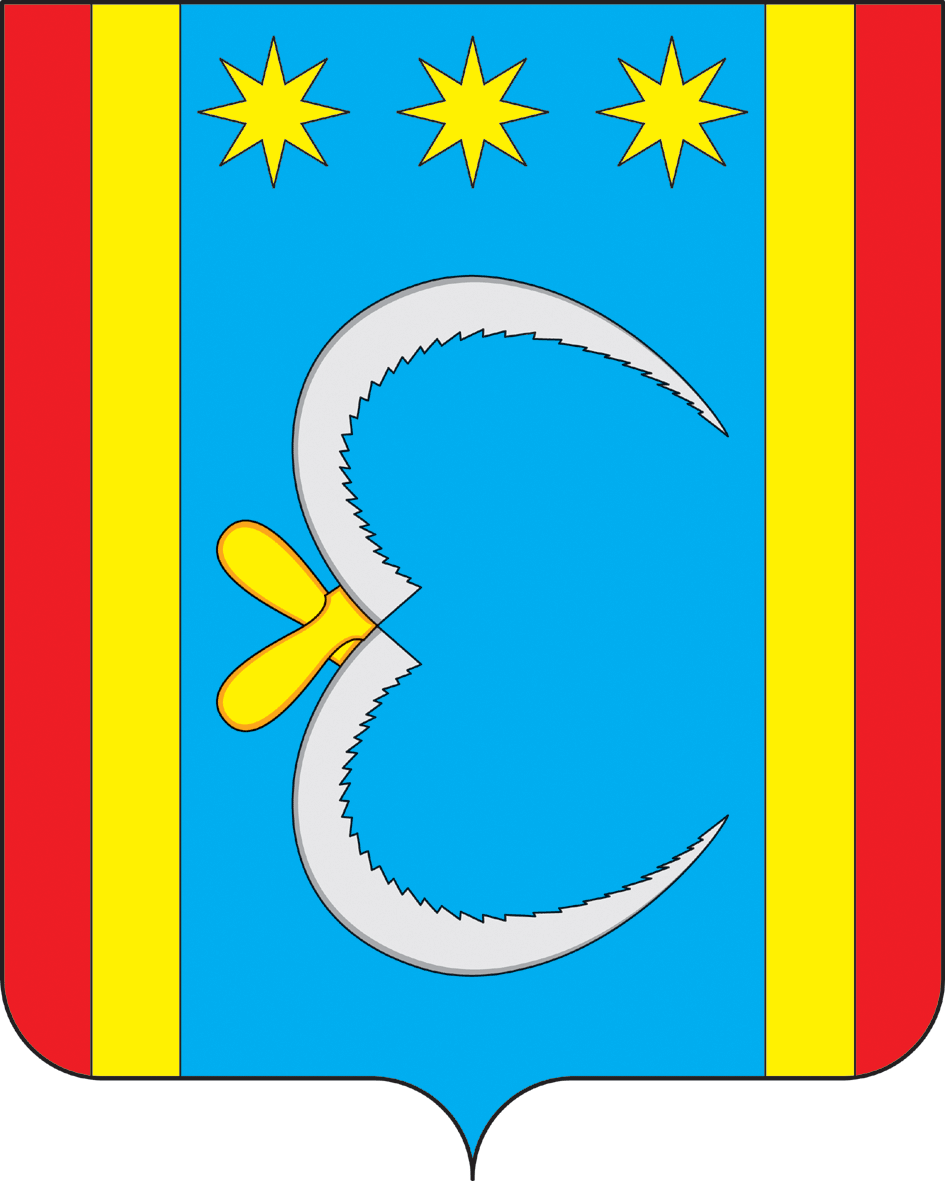 АДМИНИСТРАЦИЯ НИКОЛО-АЛЕКСАНДРОВСКОГО СЕЛЬСОВЕТАОКТЯБРЬСКОГО РАЙОНА АМУРСКОЙ ОБЛАСТИПОСТАНОВЛЕНИЕАДМИНИСТРАЦИЯ НИКОЛО-АЛЕКСАНДРОВСКОГО СЕЛЬСОВЕТАОКТЯБРЬСКОГО РАЙОНА АМУРСКОЙ ОБЛАСТИПОСТАНОВЛЕНИЕАДМИНИСТРАЦИЯ НИКОЛО-АЛЕКСАНДРОВСКОГО СЕЛЬСОВЕТАОКТЯБРЬСКОГО РАЙОНА АМУРСКОЙ ОБЛАСТИПОСТАНОВЛЕНИЕАДМИНИСТРАЦИЯ НИКОЛО-АЛЕКСАНДРОВСКОГО СЕЛЬСОВЕТАОКТЯБРЬСКОГО РАЙОНА АМУРСКОЙ ОБЛАСТИПОСТАНОВЛЕНИЕАДМИНИСТРАЦИЯ НИКОЛО-АЛЕКСАНДРОВСКОГО СЕЛЬСОВЕТАОКТЯБРЬСКОГО РАЙОНА АМУРСКОЙ ОБЛАСТИПОСТАНОВЛЕНИЕ 29.07.2019                                                                           № 35с. Николо-Александровкас. Николо-Александровкас. Николо-Александровкас. Николо-Александровкас. Николо-Александровка